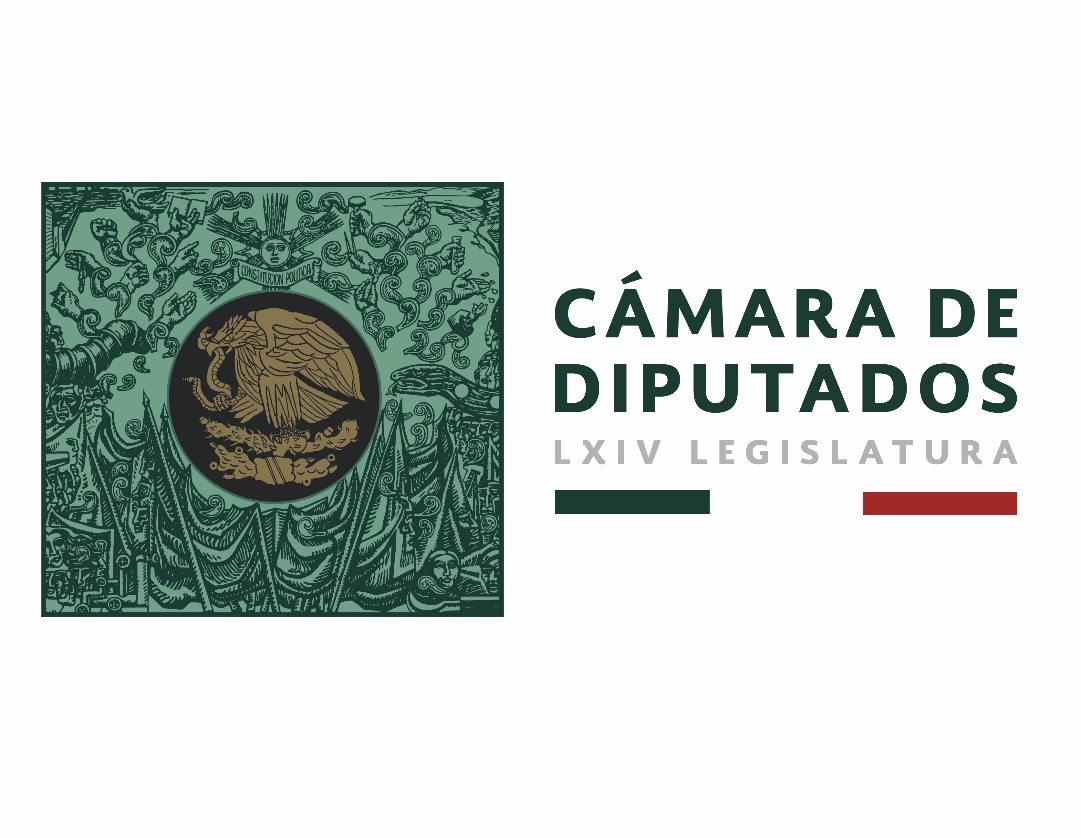 Carpeta InformativaPrimer CorteResumen: Tatiana Clouthier: AMLO no se puede dar el lujo de traicionar al pueblo mexicanoPRI colaborará para que le vaya bien a López Obrador: Osorio ChongAlfonso Romo sí despachará en Los PinosLunes 03 de diceimbre de 2018.TEMAS (S): Trabajo LegislativoFECHA: 03//12/18HORA: 06:33 AMNOTICIERO: Fórmula Detrás de la NoticiaEMISIÓN: Primer CorteESTACION: 104.1 FMGRUPO: FórmulaTatiana Clouthier: AMLO no se puede dar el lujo de traicionar al pueblo mexicanoRicardo Rocha (RR), conductor: ¿De verdad tú crees que no tiene derecho a fallarnos, Andrés Manuel López Obrador, en esos términos, Tatiana Clouthier? Tú que fuiste clave en todo este proceso como coordinadora de su campaña, buen día, Tatiana. Tatiana Clouthier (TC), diputada por Morena: Buenos días. Yo creo que la parte fundamental aquí tiene que ver con él, después de tanto esfuerzo, después de tanto trabajo, después de tanta promesa, tanto compromiso, tanto haber recorrido el país, es una manera de ponerlo y decir, no se puede dar el lujo de traicionar al pueblo mexicano. RR: Además de esa frase contundente, qué otros aspectos podrías tú destacar de esta toma de posesión y que nos den idea de lo que el maestro Cosío Villegas llamaba el estilo personal de gobernar, ¿qué anticipa el mensaje del ahora ya presidente Andrés Manuel López Obrador, Tatiana? TC: Bueno, pues vemos un hombre comprometido al cien, ya empezó hoy con su rueda de prensa mañanera, ya empezó ayer con su propia visita a Veracruz con el gobernador Cuitláhuac, ya empieza y monta en un ratito más la Comisión de la Verdad; o sea, qué vemos, un hombre comprometido con su trabajo, trabajando al cien, no dándonos respiro a los mexicanos para cansarnos, sino estando, poniendo toda su energía y todo su ánimo para hacer que el país avance. RR: Me permites, Tatiana, se nos encima el corte programado por la implacable computadora, todavía hay un par de cositas que quisiera yo plantear contigo, dos minutos por favor nada más te ruego. TC: Claro que sí. RR: Seguimos. PAUSA RR: Tatiana Clouthier, quien fue coordinadora de la campaña de Andrés Manuel López Obrador, ahora estás investida como diputada federal por Morena. Se ha hablado muchísimo, Tatiana, ya lo sabes, sobre el equilibrio de los poderes y esta concurrencia del avasallamiento de Morena lo mismo en la Presidencia... TC: ¿Bueno, bueno? RR: ... que en varios estados de la República, en el Congreso en ambas Cámaras, en 19 congresos estatales, en fin. Ayer hubo una marcha... estaba yo tratando de precisar el número de personas, no sé si fueron miles o cientos. Elia Almanza (EA), conductora: Mil cuatrocientos. RR: Mil cuatrocientas personas, aunque hayan sido veinte, no sé, que pedían democracia y no autoritarismo. ¿Qué dirías tú frente a este cuestionamiento en lo que hace al equilibrio de poderes y al papel que jugarán las Cámaras ante un hombre que tiene un respaldo tan enorme como el que tienen López Obrador? TC: Bueno, primero es que están en todo su derecho de hacer las protestas. Yo creo que hay muchas maneras de hacer valer y hacerse escuchar, y qué bueno que ellos hagan la propia, ¿no? El tema es, no sé qué están pidiendo en términos de cuál es el asunto que los trae para hacer una petición que me parece fuera de lugar y fuera de momento, pero tienen derecho a pedirla. La pregunta es qué tan claros fueron en la misma, porque no me cabe en el contexto el comentario propio que hacen o el reclamo. RR: ¿Cuáles dirías que son los desafíos, Tatiana, más importantes que va a enfrentar el gobierno que empieza? TC: Pues yo creo que el dar resultados visibles pronto para poder... especialmente yo creo que en el tema de seguridad. RR: Sí. Tatiana, en tu caso, ¿cómo te sientes?, ¿cómo te sientes en la diputación federal por Morena? Tú por muchas razones representas... yo recuerdo que en aquella votación del desafuero contra la voluntad de tu partido, el PAN, me corriges si me equivoco, tú te abstuviste de votar por desaforar a López Obrador. No sé si desde entonces él lo advirtió, hubo algún contacto, tú tienes una significación muy especial... TC: No, no tengo, no tengo... en ese momento ya no estaba en el PAN -debo decirlo-, ya había renunciado unos días antes de la votación... sí, me retiré yo creo que días antes, si no mal recuerdo el día 4 o el día 5 de marzo, y el desafuero fue inmediatamente después. RR: Bueno, pero independientemente de que tenías la credencial o no, o la había puesto en el bote de la basura, hay una significación muy especial, pues. TC: No, no, no, no. Quiero ponerlo en referencia, digo. Y uno de los motivos fueron este tipo de circunstancias que se daban, que no tenían sentido el querer descalificar a un hombre en un contexto que no era el apropiado porque las elecciones se ganan con votos y no descalificando a las personas, ¿no?, que ésa era un poco la tónica, ¿no? A eso me refiero. RR: Sí. TC: Y pues sí, sí hay un significado importante evidentemente por el bagaje o el origen del que uno se pudiera interpretar que se viene y por el trabajo, pero si lo vemos desde la otra perspectiva hemos trabajado, vengo de una familia que se ha dedicado a trabajar porque este país se democratice, porque este país camine y sea un mejor lugar para todos, y ése es el compromiso, y estoy segura que Andrés Manuel trabaja en ese sentido. RR: Lo sé, me consta lo primero que dijiste. Pero te insisto, para concluir esta conversación de ahora porque seguro... bueno, espero que haya muchas más, tú estás bien, estás a gusto, estás contenta en lo que estás haciendo. Se especuló mucho sobre qué te debían de dar en este gobierno. TC: No, no. RR: ¿Tú estás conforme con tu labor ahí? TC: A ver, vamos viendo y me encanta. Yo estoy conforme y lo pongo de esta manera, Ricardo, creo que en la política tradicional se cree que se trabaja para que te den algo, y se trabaja y el mejor regalo que pudiera yo decirte que he recibido es ver que se da un paso importantísimo desde que ganamos el 1 de julio a que Andrés Manuel lograra la Presidencia de este país, un cambio fundamental. Y te digo, yo fui la que tomé una decisión de qué era lo que me convenía en términos de familia, y la decisión la tomé y estoy en paz y estoy feliz de estar viendo lo que hemos visto del 1 de julio a ahorita, y mi esfuerzo y mi compromiso es para que México siga avanzando. Estoy muy agradecida con Andrés, estoy agradecida con la vida, con Dios, con mi marido, por esta gran oportunidad que le da a México, que le da al equipo que está entrando ahorita, y yo en paz en donde estoy. RR: Tatiana, lo sabes, con el recuerdo grande, el respeto a tu señor padre, te expreso públicamente mi admiración y mi cariño siempre crecientes, Tatiana Clouthier. Te aprecio mucho que estés con nosotros. Y te insisto, este espacio se queda abierto, lo sabes. TC: Mil gracias. Un abrazo y una bonita semana. RR: Gracias. Hasta pronto. Duración: 07’ 41” bmj/mTEMAS (S): Trabajo Legislativo FECHA: 03//12/18HORA: 05:00 AMNOTICIERO: Excélsior EMISIÓN: Primer CorteESTACION: OnlineGRUPO: ImagenDieta adelantada a diputados, en riesgoSi la cuesta de enero los toma por sorpresa, los diputados federales podrán solicitar anticipos de su dieta hasta por cinco meses; sin embargo, una reforma que impulsan los coordinadores parlamentarios podrá quitarles este beneficio.74 mil 672 pesos pueden pedir los legisladores como anticipoA partir de enero de 2019, cada legislador puede pedir a la Cámara de Diputados un anticipo de su sueldo con intereses que va desde los 74 mil 672.32 pesos hasta los 373 mil 361 pesos.Esta medida se ha tomado en otras legislaturas. En diciembre del año pasado, Excélsior dio a conocer que los inquilinos de San Lázaro solicitaron 14 millones 505 mil 190 pesos por anticipo de dieta.En esta ocasión, el pago con antelación se otorgará a petición del interesado, pero se le deducirán montos de resoluciones judiciales y las aportaciones que solicite el legislador por otros conceptos.14 millones 505 mil 190 pesos requirieron de anticipo en San Lázaro el año pasadoEl anticipo se hará una vez al año, así que si piden el dinero entre enero y mayo se les podría dar hasta cinco meses de dieta; entre junio y julio hasta cuatro meses de dieta; en agosto hasta tres meses; en septiembre hasta dos meses; en octubre un mes, mientras que de noviembre en adelante no se otorgarán anticipos.Sin embargo, los ocho coordinadores parlamentarios en San Lázaro impulsan una reforma a la Ley de Federal de Remuneraciones de los Servidores Públicos, en la cual advierten que buscan eliminar la posibilidad de que en la administración pública se concedan anticipos del sueldo.Aplicaría también al Congreso de la Unión al advertir que son servidores públicos de la Federación los representantes de elección popular, los miembros del Poder Judicial de la Federación, los funcionarios y empleados y, en general, toda persona que desempeñe un empleo, cargo o comisión de cualquier naturaleza en el Congreso de la Unión o en la Administración Pública Federal, así como a los servidores públicos de las instituciones y organismos dotados de autonomía y de las empresas productivas del Estado.5 meses de sueldo por adelantado podrían solicitar los diputados federalesMientras se presenta la iniciativa y es aprobada por los mismos legisladores, los diputados pueden acceder a los anticipos de dieta y someterse a las mismas reglas que en la legislatura pasada, es decir, por el anticipo se pagará un interés anual que corresponda a la tasa CETES a 28 días publicada por el Banco de México.Para acceder al privilegio, deberán mediar una solicitud dirigida a la Dirección General de Finanzas, con el aval del coordinador parlamentario al que pertenece el beneficiario.Si el diputado se separa del cargo, las deudas serán cubiertas con su gratificación de fin de año y si hay saldo pendiente, la deuda la deberá pagar el grupo parlamentario. bmj/mINFORMACIÓN GENERALTEMA(S): Información GeneralFECHA: 03/12/18HORA: 07:23NOTICIERO: López Dóriga DigitalEMISIÓN: Primer CorteESTACIÓN: OnlineGRUPO: López DórigaPRI colaborará para que le vaya bien a López Obrador: Osorio ChongEl líder de los senadores del Partido Revolucionario Institucional (PRI), Miguel Ángel Osorio Chong, refrendó la vocación democrática de su bancada y declaró que están dispuestos a trabajar para que le vaya bien a la nueva administración.Dijo que desde el Senado de la República colaborarán en las reformas que sean necesarias, siempre y cuando existan acciones viables que estén dentro del marco del derecho y que no corrompan ni alteren el marco constitucional.El exsecretario de Gobernación precisó que los legisladores que coordina no serán una oposición que se vaya a manejar contra todo lo que se nos proponga, “todo lo contrario, hemos hecho este actuar en congruencia con el querer a nuestro país y queremos que les vaya muy bien”, subrayó.Sin embargo, aseguró que ha costado muchos años construir un país democrático como para pensar que de la noche a la mañana todo será diferente, que con la simple llegada del nuevo gobierno se va a acabar la violencia o la corrupción, eso es un grave error. ys/m.TEMA(S): Información GeneralFECHA: 03/12/18HORA: 07:18NOTICIERO: SDP Noticias EMISIÓN: Primer CorteESTACIÓN: OnlineGRUPO: Televisa0Evitaremos que AMLO nos lleve al autoritarismo: PRIArturo Zamora Jiménez, secretario general del Comité Ejecutivo Nacional del Partido Revolucionario Institucional (PRI), afirmó este fin de semana que no permitirán que el presidente Andrés Manuel López Obrador dé “un salto irresponsable hacia la inestabilidad, el autoritarismo y la exclusión”.El líder priista viajó a Guadalajara para tomar protesta a la nueva dirigencia estatal del partido, acto que aprovechó para resaltar que el nuevo gobierno federal genera un ambiente de incertidumbre con su improvisación.Por ello, apuntó, consideró imperativo “que alcemos la voz y que nos pongamos del lado de los ciudadanos”.“Hoy retomamos nuestro compromiso con la gente; no vamos a permitir que desmantelen las instituciones que han dado estabilidad a miles de familias”, subrayó.Tras recordar que el PRI evitó en el pasado que el país cayera en “la anarquía, la dictadura y el caos”, Zamora Jiménez invitó a la militancia priista en Jalisco y todo el país: “Es momento de reconciliar, de trabajar con honestidad, con inclusión, cercanos a los ciudadanos, con total transparencia y buscando la innovación en las formas de vincularnos con la gente”. ys/m.TEMA(S): Información GeneralFECHA: 03/12/18HORA: 08:00NOTICIERO: SDP NoticiasEMISIÓN: Primer CorteESTACIÓN: OnlineGRUPO: Televisa0Alfonso Romo sí despachará en Los PinosEl jefe de la Oficina de la Presidencia de la República, Alfonso Romo, despachará en un edificio de reciente construcción dentro de la ex Residencia Oficial de Los Pinos, que fue utilizado en el pasado por el Estado Mayor Presidencial.El morenista atenderá sus asuntos en un edificio construido en el año 2014 en una de las esquinas del complejo, el cual es el único de 3 niveles. Cuenta con terraza y estacionamiento propio, y durante la administración de Enrique Peña Nieto alojó la Oficina de la Presidencia y la de Estrategia Digital, recibiendo diariamente a unos 150 trabajadores.De acuerdo con el diario Reforma, Romo Garza visitó Los Pinos en varias ocasiones durante el periodo de transición y afirmó al personal del complejo que ahí instalaría sus oficinas a partir del 1 de diciembre.Se trata de la única zona de Los Pinos que no fue abierta al público la mañana de este sábado, cuando dio inicio la administración de Andrés Manuel López Obrador.El ahora llamado Complejo Cultural Los Pinos recibió a unas 30 mil personas en su primer día de actividades y a 60 mil el segundo, de acuerdo con la nueva titular de la Secretaría de Cultura, Alejandra Fraustro.En estos momentos, indicó la funcionaria, se exhibe la ex residencia oficial “tal y como lo recibimos a las 00:00 horas del sábado 1 de diciembre y solo nos dimos a la tarea de poner cédulas informativas, capacitar a un grupo de guías para facilitar información, imprimir un tríptico donde viene algo de la historia de este lugar e invitar a la reflexión”. Será en los próximos meses cuando el lugar comience su transformación en complejo cultural. ys/m.Carpeta InformativaSegundo CorteResumen: Urgen a comisiones a dictaminar nueva Ley del Congreso, y cambios para revertir Reforma EducativaMario Delgado. Análisis de mensaje de Andrés Manuel López ObradorLópez Obrador entra como el presidente con mayor fuerza de la época contemporánea: DelgadoDolores Padierna: Inicio de la nueva administración presidencialJuan Carlos Romero Hicks: Balance de la ceremonia de toma de posesión de AMLOSuperdelegados pueden fortalecerse para ser candidatos, en tres o seis años: Juárez CisnerosEn solo seis meses, anteriores diputados gastaron más de 600 mdpMonreal respalda decisión para comprar bonos del nuevo aeropuertoEstamos llegando a acuerdos con constructoras del NAIM: López ObradorTaibo II confirmó que asumirá como encargado de despacho en FCELunes 03 de diciembre de 2018TEMA(S): Trabajo LegislativoFECHA: 03/12/18HORA: 00:00NOTICIERO: MVS Noticias EMISIÓN: Segundo CorteESTACIÓN: OnlineGRUPO: MVS ComunicacionesUrgen a comisiones a dictaminar nueva Ley del Congreso, y cambios para revertir Reforma EducativaLa Mesa Directiva de la Cámara de Diputados emitió una serie de apercibimientos y llamados para que las comisiones ordinarias presenten los dictámenes que tienen pendientes.Se trata de tres paquetes que agrupan 145 “prevenciones” para que las comisiones de trabajo dictaminen las propuestas de reforma que les han sido enviadas en los últimos meses, incluso durante la anterior Legislatura.Entre los asuntos que se llama a desahogar de inmediato, está la propuesta del propio presidente de la Cámara, Porfirio Muñoz, que prevé emitir la Ley del Congreso General de los Estados Unidos Mexicanos, proyecto que se analiza en la Comisión de Régimen, Reglamentos y Prácticas Parlamentarias.También se convocó a la Comisión de Educación, a dictaminar la iniciativa con proyecto de decreto que reforma, adiciona y deroga disposiciones de la Ley General de Educación, de la Ley General del Servicio Profesional Docente y de la Ley del Instituto Nacional para la Evaluación de la Educación, presentada por legisladores del Partido del Trabajo (PT), que implican dar marcha atrás a la reforma educativa.También se pidió a las comisiones unidas de Economía, Comercio y Justicia, emitir el dictamen con reformas a distintos artículos de la Ley Federal de Protección al Consumidor, y de la ley Federal para Prevenir y Sancionar los Delitos Cometidos en materia de Hidrocarburos, presentada por la diputada Olga Patricia Sosa, del Partido Encuentro Social (PES).A la Comisión de Régimen y Reglamentos, se le llamó a dictaminar la propuesta de cambio al artículo 12 de la Ley Orgánica del Congreso  General, presentada por el diputado del Movimiento de Regeneración Nacional (MORENA), Javier Hidalgo.El proyecto plantea retirar las rejas de seguridad que rodean la Cámara de Diputados. Asimismo, se pidió a la Comisión de Trabajo y Previsión Social dictaminar las distintas propuestas de reforma a la ley Federal del Trabajo, presentadas por legisladores de diferentes bancadas, como la del diputado del Partido Acción Nacional (PAN), Ernesto Alfonso Robledo, cuyo propósito particular es elevar el monto del salario mínimo a 100 pesos a partir de 2019.A esa misma comisión se le llamó a dictaminar reformas a la ley laboral, presentadas por la bancada del Partido  Revolucionario Institucional (PRI), para establecer y fijar los precios de una canasta alimentaria básica.A la Comisión de Justicia, se le exhortó a dictaminar las reformas al Código Penal Federal y a la Ley General de Salud, en materia de interrupción del embarazo, presentadas la Legislatura pasada por integrantes de la bancada del Movimiento Ciudadano (MC). ys/m.TEMA(S): Trabajo LegislativoFECHA: 03/12/18HORA: 07:20NOTICIERO: En los Tiempos de la Radio EMISIÓN: Segundo CorteESTACIÓN: OnlineGRUPO: FórmulaMario Delgado. Análisis de mensaje de Andrés Manuel López ObradorOscar Mario Beteta (OMB), conductor: Y bueno, si alguien le entiende a los modelos económicos, liberales o neoliberales, y al tema financiero, es precisamente el maestro Mario Delgado, quien es coordinador de la fracción Morena en la Cámara baja y obviamente jugará un papel importantísimo para coordinar a los legisladores de su órgano político, pero también hacer una especie de equilibrio entre el Ejecutivo y el Legislativo federal. Señor legislador, lo saludo con gusto y muchas gracias. Mario Delgado (MD), coordinador de Morena en la Cámara de Diputados: Hola, Oscar Mario, cómo estás, buen día. OMB: Pues cuéntenos usted, un punto de inflexión importantísimo en este mensaje que hace el presidente López Obrador, y principalmente esta ruptura con el modelo neoliberal que se ha aplicado en nuestro país desde los años 80, diputado. MD: Bueno, hace un balance el Presidente en su primer mensaje a la nación de lo que ha sido el modelo económico en los últimos 30 años y da datos tremendos; por ejemplo el endeudamiento público, la falta de crecimiento, el aumento de la pobreza y sobre todo el cáncer de este país, Oscar Mario, la corrupción, que ha sido también muchas veces, bajo el manto neoliberal ha habido una gran, una gran corrupción, de tal manera que ha llegado ya a un punto donde parece una de sus características principales, el modelo neoliberal asociado a la corrupción. Y bueno, anuncia un giro, un giro con certidumbre, un giro que en las otras... en otras democracias en el mundo generan mayor certidumbre, el que haya una economía sin corrupción bajo un Estado de Derecho es una garantía para las inversiones. Yo decía en mi intervención que la combinación de una democracia participativa con una economía de libre mercado es la mejor garantía que puede haber para las inversiones de largo aliento, tanto nacionales como extranjeras, entonces lejos de provocar incertidumbre, Oscar Mario, debería darnos mucha seguridad de que a la economía mexicana le va a ir bien porque se va a convertir en un polo de atracción de inversiones; imagínate que ahora para todos los empresario y emprendedores del país quien determine ganadores y perdedores sea la competencia, ya no el influyentismo, ni el compadrazgo o la corrupción. Entonces eso va a alentar que haya nuevos jugadores, que haya participantes que antes no podían, estaban marginados, y eso nos conviene, nos conviene a todos, y también cuál es el papel del Estado dentro de la economía, lo dejó muy claro, el Banco de México hace su chamba, su trabajo, de controlar la inflación, llevar la política monetaria, y el gobierno una política fiscal ya distinta, que no se enfoque nada más a pensar que su única tarea es mantener la caja del gobierno, sino que también piense en el bolsillo de la gente y de las empresas, generando condiciones con el gasto público para que estimule el desarrollo económico. Toda la inversión social y la inversión de infraestructura, eso va a provocar que tengamos una economía con una mayor dinamismo y que la inversión en los proyectos de infraestructura aumente la competitividad. Estas dos variables juntas sin duda va a generar mayor crecimiento económico, además de que la construcción de la paz le va a quitar también una enorme carga económica a las empresas, los sobrecostos de la seguridad y la incertidumbre también te va generando mayor lentitud o duda en algunas inversiones. Entonces, vienen buenos tiempos, Oscar Mario, para nuestro país, el panorama se ve muy optimista, hay que trabajar muy duro, yo decía que tenemos que hacerlo entre todos, el tamaño de los problemas hace que nos juntemos todos para poder enfrentarlos y superarlos. OMB: Bien, señor diputado sé que tiene una agenda muy complicada, como todos los días, me daría tres minutos y le quito cinco más, sobre todo por su amplísima experiencia en el tema económico y financiero, porque se volverá al patrocinio de las causas sociales por parte del Estado, pero manteniendo un equilibrio importantísimo, pero difícil también, con la clase empresarial, don Mario. MD: Sí, claro Oscar Mario. OMB: Entonces deme tres minutos porque viene la guillotina rapidísimo, y le quito tres, cuatro más a don Mario Delgado, coordinador de la fracción de Morena en la Cámara de Diputados, y quien habla en el Congreso de la Unión unos momentos antes de que el presidente Andrés Manuel López Obrador rindiera protesta como tal. PAUSA OMB: Bueno, regresamos a platicar con el coordinador de la fracción de Morena en la Cámara de Diputados, don Mario Delgado, pero ya ha iniciado puntualmente, como dijo el presidente López Obrador, sus conferencias en Palacio Nacional. Pero bueno, rápidamente, don Mario, sé que tiene una agenda apretadísima, decía usted, un nuevo estilo de gobierno, el rompimiento del modelo neoliberal que se ha aplicado desde los años 80, volver al patrocinio de las causas sociales por parte del Estado pero sin romper el equilibrio con la clase empresarial. Y le pregunto si para el Presidente mexicano, como usted decía, el capital de las empresas debe servir para detonar la inversión y junto al Estado crear más empleos y promover el desarrollo, lo que a su vez ayudará a combatir no sólo la pobreza sino este tema también prioritario también para el presidente López Obrador que es la inseguridad, y usted que conoce muy bien sobre esto, si el mismo jefe del Ejecutivo, don Mario Delgado, cree usted que ubique su proyecto de gobierno, porque estoy seguro que esto lo estudió usted allá en Inglaterra, como uno parecido al ejecutado por Franklin Delano Roosevelt, presidente de Estados Unidos de América, a finales de los años 20 y en los años 30 para salir de la gran depresión porque, como bien decía usted, el presidente López Obrador apuesta a la construcción de grandes obras de infraestructura, sobre todo iniciando con el sur del país, una región históricamente poco desarrollada en sexenios anteriores. Adelante, diputado. MD: Oscar Mario, a ver, es indispensable, nuestra economía es fundamental, si queremos conseguir otra tasa de crecimiento económico, que ha sido insuficiente en los últimos 30 años, un promedio de 2.1 por ciento, claramente para el crecimiento poblacional no nos da, y tenemos una mayor concentración del ingreso y tenemos muchísimos jóvenes que no logran incorporarse a la economía. Si queremos una tasa de crecimiento mayor necesariamente tiene que haber mayor inversión, y ahí los límites a la inversión pública son claros, mantener los balances fiscales, mantener el equilibrio, se tiene que corregir este sobreendeudamiento que provocó la anterior administración, más de diez puntos del PIB y la inversión pública se tiró, la tiraron, este año vamos a cerrar con un porcentaje o con una proporción medida por el PIB de inversión pública más baja desde los años 40 en México. Entonces tiene que haber inversión pública más dirigida, debemos gastar mejor, hacia programas que generen impacto en la gente, capital humano y también infraestructura, pero la inversión privada, decía yo, es fundamental, es indispensable, pero le tienes que generar las condiciones de certidumbre para que lleguen más capitales, y no sólo de corto plazo sino que sean capitales que tengan la idea de llegar a quedarse en México, hablando de los extranjeros y los nacionales, también es lo mismo, darles certidumbre para que sigan invirtiendo. Y eso es lo que se va a hacer ahora, muchas veces se detuvieron inversiones por el tema de la corrupción o eran solamente algunos cuantos los que participaban del grupo privilegiado, ahora no, tiene que haber transparencia y tiene que haber nuevas reglas, donde efectivamente sí tengamos una economía de libre mercado en competencia, no una economía de libre mercado de compadres, como alguna vez lo describió Stiglitz. Por eso te digo que vienen buenos tiempos para nuestro país, y hay que hablar de esto también, Oscar Mario, porque los últimos años no se habla del crecimiento económico, el Banco de México cumple perfectamente con su objetivo de mantener la inflación y el gobierno hablaba en los últimos 30 años de mantener las finanzas públicas como su gran objetivo, debe también al mismo tiempo de mantener finanzas públicas sanas hacer un compromiso con el crecimiento económico, porque sí puede generar las condiciones para que los empresarios generen mayor inversión y mayor empleo. Entonces, hay que hablar de esto, hay que asumirlo como tal, siempre con las reglas, que son muy claras, de que no puedes abusar, no puedes gastarte lo que no tienes, y menos en este gobierno, que lo que está proponiendo en lugar de aumentar impuestos, en lugar de aumentar la carga fiscal, las transferencias de familias o empresas al gobierno, lo que está diciendo, "le toca al gobierno ajustarse el cinturón, tener austeridad, revisar el gasto, hacer una profunda reforma al gasto público para que el gasto tenga mayor impacto en la economía". OMB: Don Mario Delgado, le repito, como amplísimo conocedor del tema económico-financiero, hace un par de semanas supuestamente se sabía que los inversionistas institucionales de los seis mil millones de dólares de bonos que quedaron por el Aeropuerto Internacional, o con base en los números que estaría derivándose por la operación del Aeropuerto Internacional de México, buscaban abogados mexicanos que los defenderían, y el martes al parecer se opta por una firma de Hogan-Lovells, que dirige Eduardo Siqueiros, para que un comité de acreedores que seleccionó a estos abogados demandara al Gobierno Federal. Y nos enteramos ayer mismo que el gobierno entrante de Andrés Manuel López Obrador mantendrá por lo pronto, algunos dicen indefinidamente, no sabemos, en marcha las obras de nuevo aeropuerto mientras se negocia una salida a compromisos financieros por más de siete mil millones de dólares que son el monto de estos papeles que están flotando en los mercados internacionales, señor legislador. MD: Bueno, ahí se van a hacer varias cosas, Oscar Mario. Primero, bueno, son obras que tienen que terminarse o dejarse en un punto, o sea, no pueden cancelar el día de hoy lo que han estado construyendo, hay algunas cosas que se deben determinar para precisamente ya después tomar, seguir con la opción de Santa Lucía. Ahora, lo de los bonos, hoy mismo, en estos momentos, ya el Gobierno mexicano hizo la oferta pública en Nueva York para comprar algunos de estos bonos... OMB: ¿Mil 800, don Mario? MD: Mil 800... OMB: Millones. MD: Así es, el Grupo Aeroportuario sale y hace una recompra de esos bonos. Ahora los que queden en el mercado no sé si el gobierno va a hacer la recompra total de lo que hay, pero aquí decir, yo conozco la estructura de esos bonos y la garantía que hay detrás son los TUA y los TUA en general... OMB: La tarifa, ¿verdad? MD: Esa tarifa que paga uno cuando vuelan, lo pagas cuando compras tu boleto de avión, ahí está el TUA, y éste es creciente, sigue aumentando, y el TUA, pagas lo mismo en el aeropuerto de Santa Lucía, que en el Nuevo Aeropuerto, que en el Aeropuerto actual. Entonces no es que estén en riesgo esos bonos ante la cancelación del aeropuerto de Texcoco, ahí hay que dejarlo muy claro, porque podría parecer que la cancelación nos llevaría a un default, pero eso no es así porque la garantía son los TUA, y además yo tuve la oportunidad de platicar con varios fondos de inversión que colocaron estos bonos, se entendía que había una garantía implícita del Gobierno Federal detrás de estos bonos aunque no fuera explícita en la estructura de los mismos. Entonces, bueno, hoy se salen, se recompran algunos, la verdad es que no conozco si van a hacer la recompra total de lo que actualmente hay en el mercado, pero yo diría que ese pleito legal que pretenden hacer en Estados Unidos yo no le vería buen fin porque la fuente originaria de la garantía no se altera en nada que son los TUA. OMB: Pero entonces, don Mario Delgado, por el aspecto financiero y de los acreedores, ¿existe la posibilidad de se mantenga la construcción del Aeropuerto Internacional de Texcoco, o es algo que tendrán que analizar quienes son los responsables de su construcción en este nuevo gobierno? MD: Son obras de cierre. OMB: Ah, ¿son obras de cierre? MD: Sí, son obras para cerrar, o sea, se continúa lo necesario para cerrar; por ejemplo, hablaba el nuevo director del Grupo Aeroportuario de un muro de contención de la gran plancha que se estaba haciendo en la terminal central que debe terminarse por una cuestión técnica, por ahí, pero nada más. OMB: Nada más. ¿No existe en este momento la posibilidad de que se rectifique, don Mario? MD: No, no, no, la decisión ya se tomó... OMB: Ya se tomó. MD: Fue, digo, justamente ayer la leyeron al revés, pero justamente esta compra que hace el gobierno en Nueva York de los bonos es justamente como cerrar, ir cerrando los distintos temas sobre esta obra. OMB: Simplemente para que no queden los compradores de bonos bailando pues, o queden sin... MD: No quedan bailando, no, no quedan bailando porque, insisto, la fuente originaria de la garantía no se altera, que son los TUA; mira, esos bonos lo que tenían era, dependiendo el plazo, ahí hubo dos emisiones a plazos distintos, bueno, cuatro a plazos distintos que te ofrecían un rendimiento ahí determinado con los TUA, y normalmente en la, si vendes antes o no estos bonos es como ofrecen algunos márgenes mayores, entonces no necesariamente significa un default o una pérdida... OMB: No, porque el TUA, la tarifa se va a seguir pagando, ¿no?, se va a seguir pagando... MD: Porque el TUA... y sigue creciendo, sigue creciendo... OMB: Sí, sigue creciendo. Bien. Entonces será mil 800... Sí. MD: Sí hay una mala percepción, entonces por eso sale a hacer recompra compra y listo... OMB: Entonces los acreedores están totalmente cubiertos con... MD: Totalmente cubiertos. OMB: ... esta tarifa que se seguirá pagando por muchísimos años, ¿no? MD: Así es. Y si algunos están insatisfechos pueden venderle al Gobierno mexicano. OMB: Bueno, y unos segunditos nada más, le pregunto, conociendo sobre el tema, ¿si uno de los inspiradores de la política económica del presidente López Obrador será Franklin Delano Roosevelt, quien combate a la crisis de sus país mediante el empleo, todo lo que usted señalaba, y el estilacho parecido... PAUSA OMB: Regresamos y le ofrezco disculpas a don Mario Delgado por la guillotina que en estos tiempos de Navidad es mucho más frecuente. Perdón, don Mario Delgado, le ofrezco una disculpa. Bueno, decía usted, a ver, para dejarlo muy en claro, porque hemos recibido muchísimas comentarios y también dudas, dice el legislador Mario Delgado, coordinador de Morena en la Cámara Baja: "es una decisión tomada la cancelación del Aeropuerto Internacional de Texcoco", este respaldo que dará el Gobierno Federal de Andrés Manuel López Obrador de mil 800 millones de dólares es para ir cubriendo esta emisión de bonos que tenemos entendido fue más, menos, por siete mil millones de dólares, y que el resto de estos mil 800 millones de dólares se irá pagando conforme vayan venciendo estos papeles a través del famoso TUA, que es la Tarifa de Uso Aeroportuario, el dinero recaudado que se utilizará para financiar a quienes adquirieron estos bonos y que estaría siendo también utilizado en la construcción del Nuevo Aeropuerto. Así es que es totalmente seguro que no habrá una rectificación o la posibilidad de que se siga adelante para concluir esta obra magna y simplemente se está asumiendo me imagino, don Mario Delgado, si usted lo quiere calificar así, si no me corrige, una posición responsable para proteger a quienes compraron estos papeles de deuda. Adelante, don Mario Delgado. MD: Así es, es una recompra que hace el Gobierno mexicano de estos bonos. Estos bonos acuérdate que no se colocaron en México, por eso la oferta que hace hoy el Grupo Aeroportuario es en Nueva York, porque se colocaron en el extranjero estos seis mil millones de dólares, entonces hoy salen, recompran mil 800, no sé si van a ir a un programa total de recompra de los otros que había, cuatro mil 200, pero bueno, es parte ya de la estrategia de ir generando certidumbre y de que estos bonos, insisto, no se quedan volando porque tenían una estructura de garantías muy claras a partir del TUA, que los costos se van a generar ya sea en un aeropuerto nuevo o en el que tenemos. OMB: Entonces la recompra es por mil 800 millones de dólares y el saldo que entendemos si son siete mil, léase cinco... MD: Oscar Mario... OMB: ¿Sí? MD: Según yo son seis mil. OMB: Seis mil, no bueno, entonces cuatro 200. MD: Así es. OMB: Entonces serían, cuatro mil 200 seguirán pagándose con la Tarifa de Uso Aeroportuario que se acumula día con día tanto en vuelos nacionales como en vuelos internacionales, ¿no? MD: Así es. OMB: Bien. MD: Que es la apertura original de los bonos. OMB: Bien. Y finalmente le preguntaba si uno de los inspiradores de esta política económica del presidente López Obrador ha sido el presidente norteamericano Franklin Delano Roosevelt, quien combate la crisis de su país mediante la generación de empleo, grandes obras de infraestructura, pero también una combinación de nuevas inversiones con la clase empresarial, por ese lado; y por el otro, un estilo excesivamente austero, que yo creo que nunca habíamos visto en la historia moderna de este país y que muchos lo comparan con el expresidente de la República Oriental del Uruguay, con José Mujica. Una combinación de Roosevelt con Mujica, don Mario Delgado. MD: (Risas) No, tiene su estilo propio... OMB: Pues sí, ¿no?, más o menos, bueno, tropicalizado pues, tropicalizado. MD: Yo creo que con respecto a la economía, él lo dijo en su discurso también el sábado, le gusta mucho el periodo estabilizador, hay que leer, hay que releer a Antonio Ortiz Mena, donde teníamos tasas de crecimiento superiores al 4 por ciento, Oscar Mario, y de repente eso lo perdimos, y sí había grandes obras de infraestructura en todo el país, si tú ves las grandes hidroeléctricas, las carreteras más importantes, las escuelas, en fin, había una visión donde el gobierno tenía que hacerse responsable de la infraestructura. En los últimos años no, ha habido una visión diferente, hemos entrado en el tema de concesiones, pero no vemos al... el gobierno, decidieron retirarlo como un actor fundamental para generar condiciones de mayor productividad, lo vemos en este año con los números. El hecho de que la inversión pública sea la más baja desde 1944 te dice todo, es un diseño donde hay un retiro del Estado de su papel en la economía como un promotor, y a mí me parece que eso es un error porque sin duda que el Estado influye, no hay manera en que no lo haga, pero hay que hacerlo de manera planeada para que no desplazase a la inversión privada, sino que entre en aquellas áreas y sectores donde no hay la rentabilidad privada suficiente y que de manera conjunta tengamos una economía más productiva, más competitiva. Entonces, pues no sé, ése es su estilo, también con una clara vocación por invertir en la gente, por generarle condiciones de bienestar, yo creo que todos estos programas sociales y con la vertiente productiva que se está impulsado va a generar un impacto en el poder de compra de la gente que está muy, muy disminuido, y una economía con mercado interno fuerte nos pone en una mejor posición en esta economía global. OMB: Oiga, me llama la atención... MD: Y bueno, el tema de austeridad, siempre ha sido él, ha sido muy consistente en su forma de vida. OMB: No habíamos visto a un Presidente... pero excesivamente, excesivamente sencillo a comparación a esa parafernalia que rodeaba o que ha rodeado a todos los presidentes de este país, priistas y panistas, ¿eh?, priistas y panistas, igualitos los dos, con el Estado Mayor Presidencial ocho mil elementos, bueno, un exceso espantoso, maltratando a la gente, ¿no? Oiga, pero me llama, lo que dice el Presidente... MD: Oye, Oscar Mario... OMB: ¿Sí? MD: Son estos excesos del poder que aísla a los presidentes. OMB: Puede ser. MD: Yo ayer tuve la oportunidad de estar en Los Pinos, ¿no?, y fue una cosa muy emotiva... OMB: ¡Ah, sí! Abierto al público. MD: Sí, y bueno, claramente eran pequeños palacios ahí donde vivían yo pienso... OMB: No, bueno, 18 habitaciones, ¿no?, depende de la familia, de la directa o indirecta. MD: Sí, iban perdiendo yo creo que la sensibilidad y el contacto con el pueblo, con la gente; él dice "no, al contrario, vamos a estar de manera permanente con la gente". Entonces eso va a ser sin duda muy bueno. OMB: Oiga, y esto que digo parece poquito, pero es mucho, dice el Presidente "vamos a hacer ya caminos de concreto y no de asfalto", bueno, es que todos los municipios en este país tiene terracería, ni siquiera asfalto, es increíble, ¿no?, digo, empezando por ahí, ¿no?, los caminos. MD: Sí, porque pensamos siempre en el corto plazo. OMB: Sí, sí. MD: En lugar del largo plazo. Está clarísimo, y eso a mí me tocó cuando estábamos aquí en la ciudad, de que las calles de concreto terminan saliendo más baratas porque tienen una vida de aproximadamente 20 años, mientras que el asfalto te da para dos. OMB: Sí. MD: Entonces lo que inviertes en concreto al final en un periodo de evaluación de 20 años es muchísimo más barato que el asfalto. OMB: Bueno, pues me están diciendo del auditorio "vamos a quedarnos con la inspiración del Presidente mexicano, el Franklin Delano Roosevelt, que sigue siendo un ícono allá en Estados Unidos y en el mundo, y el estilacho de José Mujica, dice usted "no, es el de Andrés Manuel López Obrador", pero bueno, muchos dicen que es la combinación. En fin, don Mario Delgado, le apreció muchísimo su tiempo como siempre, ¿eh? MD: Gracias a ti, Oscar Mario. Saludos a tu auditorio. OMB: Muy buen día. Don Mario Delgado, coordinador de la fracción de Morena en la Cámara de Diputados, pero bueno, un hombre de todas las confianzas del presidente López Obrador, y quien estará jugando un papel importantísimo en todo lo que viene para México, en fin, vamos a marcar otro paréntesis. Duración 26´28´´, ys/m.TEMAS (S): Trabajo LegislativoFECHA: 03//12/18HORA: 09:34 AMNOTICIERO: Enfoque NoticiasEMISIÓN: Segundo CorteESTACION: OnlineGRUPO: NRM ComunicacionesLópez Obrador entra como el presidente con mayor fuerza de la época contemporánea: DelgadoEn entrevista con Mario González, conductor de la Primera Emisión de ENFOQUE NOTICIAS, Mario Delgado, coordinador de los diputados de Morena habló sobre el mensaje de inicio de mandato de Andrés Manuel López Obrador.Indicó  que para lograr el cambio verdadero, los mexicanos deben estar juntos todos los días en la lucha para hacer Patria y eso también incluye a los legisladores.El diputado dijo que la Cuarta Transformación es la victoria de una voluntad transformadora para recuperar el desarrollo social, consolidar una república democrática, ampliar la participación social, lograr la justicia y abolir los privilegios. bmj/mTEMAS (S): Trabajo LegislativoFECHA: 03//12/18HORA: 08:54 AMNOTICIERO: Noticias MVSEMISIÓN: Segundo CorteESTACION: 102.5 FMGRUPO: MVS ComunicacionesMario Delgado: Tenemos que estar a la altura del movimiento del 1 de julioLuis Cárdenas, conductor: Mario Delgado, coordinador de la bancada de Morena, gracias por tomar esta comunicación. Oye, pues, fuerte ayer el discurso previo a la toma de protesta de Andrés Manuel López Obrador en San Lázaro, ¿Cómo se vivieron estos momentos? ¿Cuéntanos qué reflexión te llevas de entrada al inicio de esta cuarta transformación así llamada? Lo digo porque tú diste el posicionamiento de Morena, tu recibiste al presidente de la República, López Obrador y eres un factor clave dentro de todos los cambios que se vienen y del próximo gobierno. Mario Delgado, coordinador de Morena en la Cámara de Diputados: Yo traté de hacer un dimensionamiento de lo que significó la ceremonia del sábado que no fue una ceremonia tradicional de transmisión de poderes sino que significaba algo mucho más allá, el cierre de un ciclo, el final de un régimen que ha sido corrupto, injusto y el inicio del gobierno del pueblo y para el pueblo. E hice un llamado a la conciliación de las distintas fuerzas porque creo que todos debemos celebrar el triunfo de la gente, el triunfo de la democracia, Luis, donde hay ganadores, perdedores, pero ninguno nunca es permanente y todos los que estábamos ahí tenemos un mandato, todos los que estamos ahí llegamos por el voto de la gente, entonces ahora nos corresponde, estar a la altura del movimiento que hubo el 1° de julio. LC: Llamaba la atención que decías al final en tu discurso, Mario previo a la toma de protesta de López Obrador al llamar a las otras fuerzas políticas a una especie de conciliación y de acuerdos, todo esto después de lo que sucedió después del tema del fuero y esta oposición, pues que se unió para de alguna u otra manera no dejar pasar una iniciativa, que entiendo ahora estará en el Senado. ¿Qué nos dices sobre eso? MD: Es que esta, digamos política de simulación ya no puede continuar, justamente, es el llamado que hace la gente el 1° de julio, entonces esta idea que o esta forma de hacer política y votar otra, pues ya no funciona. Lo vimos, incluso, la misma dinámica del sábado donde de manera increíble el PAN quiere justicia por Ayotzinapa, tuvo que llegar la izquierda para que la derecha para que pidiera justicia en el caso Ayotzinapa y la va a haber porque justamente estamos a una hora de que el presidente establezca la Comisión de la Verdad para ir a fondo en ese tema. Algunos piensan que la gente no se da cuenta, pero la gente ya muy atenta, cuando se refiere el presidente que no va a aumentar en términos reales el costo de los combustibles, pues ahí hubo algunas manifestaciones diciendo que bajara, ¿Quiénes estaban pidiendo eso? Quienes la subieron, entonces, creo que debe de terminar, esas formas deben de terminar y nos metamos en serio a cambiar el país. LC: ¿De dónde va a salir? Porque el presidente lo dice de manera contundente, pero pues a ustedes les va a tocar un trabajo mucho más fino de ver dónde va a salir la lana para cumplir todas estas cosas. Son muchas promesas, son muchas ilusiones todavía porque no hay nada real, pero no se define de dónde va a salir la lana más allá de lo que nos ahorramos de corrupción. MD: No, bueno, va a haber una reorganización importante del gasto público, Luis, ha venido creciendo, el gasto corriente y productivo de manera muy importante, incluso, por arriba del crecimiento de la economía, entonces hay márgenes, hay acciones importantes y viene un problema de austeridad durísimo, una compactación del gobierno que va a ser muy evidente y va a generar ahorros, además vas a tener efectos positivos por el combate a la corrupción. Y también de todos los programas que se arrancan tienen un ritmo distinto, especialmente los de inversión, los que son de infraestructura, que no necesitas montos, pues muy grandes al año uno, que son etapas de planeación y los programas sociales se les va a dar prioridad para que arranquen al cien por ciento desde el año uno. En el fondo lo que está diciendo el presidente es: "Vayamos a una profunda reforma del gasto público porque gastamos muy mal". LC: En estos márgenes en donde también viene un programa de austeridad, dices, Mario Delgado, durísimo: "Hay un aproximado calculaba, se habló siempre de los famosísimos 500 mil millones de pesos, pero parece que aun así si los logran obtener va a ser complicado que alcance pa' todo, ¿no? o sea, ¿Hay una idea de cómo cuánto? MD: No, bueno, pues si tienes los 500 mil, claro que te alcanza para todo. LC: ¿Ah sí? MD: Sí, sí, te da, por supuesto, pero es difícil llegar a ese número. LC: Claro. MD: Y sobre todo por el compromiso firme que tiene el presidente de mantener los equilibrios fiscales y de mantener esta tendencia de endeudamiento tan acelerada que se tuvo en esta administración, ya no podemos continuar con ese ritmo de crecimiento de la deuda porque ahí sí ya nos pondrían las calificadores en focos rojos. LC: Yo sé que no es responsabilidad directamente tuya, Mario, pero, de hecho, pues tu votaste porque continuara la construcción en Texcoco, pero hoy día ahí está ya la cancelación por la consulta, pero no la cancelación en términos legales para los financieros, hoy se habla del gobierno que estaría emitiendo una oferta en compra de bonos por mil 800 millones de dólares, más o menos unos 37 mil millones de pesos, ¿De dónde podrían salir esos 37 mil millones de pesos?, que al final creo que es dinero que se va a tirar porque, pues es de algo que no se va hacer. MD: No, no se tira porque esos bonos tenían un repago a partir de los TUAS y hay que decirlo, están garantizados, la estructura de esas emisiones, que todas se hicieron en el extranjero, tienen como garantía la tarifa cuando tú pagas un boleto de avión y utilizas el Aeropuerto y eso se está generando, incluso en el actual Aeropuerto que en el Nuevo Aeropuerto. Todos los inversionistas sabían que en el fondo había una garantía implícita del Gobierno Federal, pero sin embargo, pues algunos tienen ahí dudas, digamos se abaratan un poco esos bonos, entonces entra el gobierno y hace la recompra, ¿Por qué no es dinero que se tira? Porque es una, hasta cierto punto una mentira, decir que hay una inversión privada y entonces que ya no necesita recursos públicos, esos TUAS, son recursos públicos y esos pagan cierto rendimiento y al final, pues también los inversionistas de ahí tenían su utilidad. TEMAS (S): Trabajo LegislativoFECHA: 03/12/18HORA: 06:53 AMNOTICIERO: En los Tiempos de la RadioEMISIÓN: Segundo CorteESTACION: 103.3 FMGRUPO: FórmulaDolores Padierna: Inicio de la nueva administración presidencialOscar Mario Beteta, conductor: Vamos a escuchar la opinión en este espacio de la licenciada María Dolores Padierna. Adelante. Dolores Padierna, colaboradora: Buenos días Oscar Mario, estimada audiencia. El primer día de gobierno de Andrés Manuel López Obrador rebasó todas las expectativas y marcó un punto de inflexión en la historia reciente del país. Por las formas y en el fondo este nuevo sexenio representa una transformación radical, un presidente de la República cercano a la gente, amoroso con sus gobernados, con una capacidad única para comunicarse de manera clara y sencilla. Fue recibido con festejos, con alegría y con una enorme esperanza por parte de las y los mexicanos. Hacía décadas que no sentían a un presidente como suyo, como líder y como resultado de su propio voto. El apoyo ya la alegría fueron genuinos. Se rompió con los rituales de lejanía en la toma de posesión, recorrió las calles en un sencillo automóvil y después de un discurso profundo y duro en el Congreso se dirigió al Zócalo capitalino a comprometerse con los que menos tienen. Recibió el bastón de mando de los pueblos indígenas del país, algo que no se había visto en ninguna toma de posesión. Si en las formas el cambio es claro, en lo profundo, es el fondo. Se registra un cambio histórico, es la primera vez en las transformaciones políticas del país, que esta se inicia de manera pacífica, legitima y por la vía lectoral. Este cambio pacífico es el mayor valuarte que debemos apreciar. A la llegada de López Obrador a la presidencia de la República, es la cosecha de una lucha de muchos años y décadas donde las izquierdas mexicanas y latinoamericanas hemos luchado de manera clara, como herederos también de las batallas de Morelos, de Juárez, de Madero y del último gran presidente del régimen posrevolucionario, Lázaro Cárdenas. El movimiento aglutinado en Morena y en una enorme cantidad de grupos sociales que lo apoyamos desde las luchas democratizadoras de los estudiantes del 68 o los damnificados del 85, los estudiantes del 86, la corriente democrática del PRI, de quienes combatimos los fraudes electorales en el 88 y 2006, y también de quienes se sumaron al llamado Movimiento Zapatista en el 94 y los jóvenes que han protagonizado batallas culturales recientes, como el movimiento Yo soy 132 o quienes luchamos por los derechos de las mujeres y en defensa de la diversidad sexual. Ahora, a acabar con la corrupción, la pobreza, la violencia, el construir un país en paz, con tranquilidad y con una vida digna para todos y todas, marca la riqueza de esta cuarta transformación. Se trata de mirar hacia adelante y de tener muy claro, como lo señaló López Obrador, que se trata también de la purificación de la vida pública del país. Gracias. Duración: 03’ 03” bmj/mTEMAS (S): Trabajo LegislativoFECHA: 03//12/18HORA: 09:05 AMNOTICIERO: Imagen InformativaEMISIÓN: Segundo CorteESTACION: 90.5 FMGRUPO: ImagenJuan Carlos Romero Hicks: Balance de la ceremonia de toma de posesión de AMLOPascal Beltrán del Río (PBR), conductor: Como ya le he informado y además es ampliamente conocido, el pasado sábado fue el día de la toma de posesión en el Congreso de la Unión, en el Palacio Legislativo de San Lázaro se celebró la ceremonia, una ceremonia solemne, que se repetido en México 15 veces desde 1934, la toma de posesión de un Presidente elegido en las urnas para un sexenio, nuevamente ocurrió esto, lo cual habla de la solidez de las instituciones de México a lo largo del tiempo. Vamos hablar sobre lo ocurrido en esta ceremonia con Juan Carlos Romero Hicks, el coordinador del PAN en la Cámara de Diputados. Juan Carlos, cómo estás, buenos días. Juan Carlos Romero Hicks (JCRH), coordinador del PAN en la Cámara de Diputados: Pascal, muy buen día. PBR: Bueno, pues el Partido Acción Nacional tuvo algunas, las bancadas del PAN tuvieron algunas manifestaciones, levantando cartulinas, desplegando un mensaje de repudio al Presidente venezolano, a través de una manta que se desplegó delante de la tribuna, de Nicolás Maduro, una manta contra Nicolás Maduro. Cuéntame cuál es tu balance de esta ceremonia de las protestas que hicieron los legisladores de Acción Nacional y también del mensaje del presidente Andrés Manuel López Obrador, Juan Carlos. JCRH: Pascal, gracias por la oportunidad de dialogar. Asistimos el sábado pasado a un acto de Estado, con una posición crítica, propositiva y comprometida, porque nos preocupan varias circunstancias; primero, que existan contrapesos, no queremos una regresión autoritaria, una presidencia imperial, hegemónica, que domine sobre el Congreso de la Unión, queremos ser un Poder Legislativo no un querer legislativo, y se van a requerir contrapesos. Y el mensaje nuestro es a favor de la democracia, de las libertades, el federalismo, las instituciones democráticas, las entidades federativas, los municipios. El Presidente en su mensaje en la primera parte quiso dar una mala lección de historia económica, desperdició la oportunidad para convocar a la unidad, para proponer aspectos disruptivos, innovadores, y por el contrario, quiso regañar a algunas personas, es el Presidente de todos los mexicanos, es el jefe de Estado, y nosotros vimos a un Presidente que en lugar de tender puentes quería establecer juicios de la historia y de regaños, y nos preocupa que pueda entrar esta dictadura de ocurrencias. Y sí había un malestar, en el caso de política exterior hoy hay que interpretar la Doctrina Estrada de una manera más amplia, con democracia, con derechos humanos, con instituciones democráticas, con Estado de Derecho, y el caso del Presidente de Venezuela es impresentable, nosotros saludamos a Venezuela, es un pueblo hermano, solidario, con el gran liderazgo y la herencia de Simón Bolívar, y que hoy padece de una persona que no tenía por qué haber sido invitado a México, y en ese sentido nosotros creemos que México debe de actualizar su política exterior. Algo que nos preocupa también muchísimo es que en ningún momento el Presidente habló de federalismo, de la vida municipal, donde la persona tiene nombre, rostro, corazón, domicilio y apellido es en el municipio, es en las entidades federativas.Entonces llega desde luego con una gran votación, que debe de reconocerse, respetamos la investidura, seguiremos actuando de manera ética, civiliza y propositiva, respetamos la investidura presidencial pero no podemos dejar pasar el que pudiera llegar a México un dictador como el caso del presidente Chávez (sic). Hemos recibido una enorme cantidad de saludos y agradecimientos del pueblo de Venezuela por esta circunstancia. PBR: Déjame preguntarte justamente en este sentido, ¿ustedes de alguna manera se atribuyen el que Nicolás Maduro no haya llegado al Palacio Legislativo y le hayan aplicado el “comes y te vas” en Palacio Nacional? JCRH: No creemos ser un grupo que se atribuya esta circunstancia, el hecho es de que no llegó pero sí fue a Palacio Nacional, por las razones que hayan sido, y nuestro mensaje es muy firme: en política exterior estamos a favor de derechos humanos, instituciones democráticas y Estado de Derecho, y no vamos a solapar las dictaduras. PBR: ¿Qué te hubiera gustado escuchar de parte de Andrés Manuel López Obrador en este mensaje de una hora 18 minutos y 40 segundos en tribuna? JCRH: Fui gobernador, Pascal, creo que hubiera aprovechado la oportunidad para convocar a la unidad de los mexicanos, hacer una reflexión humilde y autocrítica de los temas nacionales, el poder tender puentes, el marcar una agenda innovadora y no con más de lo mismo, con un mensaje que parecía todavía parte de la jornada electoral, porque él es el jefe de Estado, no solamente el jefe de Gobierno, y tiene que estar ya por encima de eso, nos urge que el Presidente de la República entre en procesos de humildad, de autocrítica, de sensibilidad, de inclusión, de sentido común, y nosotros seremos una fuerza de oposición crítica, constructiva y comprometida, donde haya coincidencias vamos a apoyar… PBR: Pero has escuchado seguramente el comentario, si Andrés Mora López Obrador siempre ha sido así por qué cambiaría ahora, ¿qué les responderías? JCRH: Porque la vida le pide que se ponga de pie y que tenga la estatura. Lo conozco, fui gobernador de Guanajuato cuando él era jefe de gobierno, no miraba a los ojos, casi no saludaba, casi no intervenía, y sí, necesitamos a un Presidente que lea, que piense, que escuche, que actúe y que sepa que es el Presidente de todos los mexicanos. Ojalá que las circunstancias y los colaboradores inmediatos también lo aconsejen bien y que también entienda que hay personas que pensamos de manera diferente, que también somos mexicanos y también tenemos propuestas. PBR: ¿Qué piensas de sus señalamientos sobre el neoliberalismo?, que yo creo que fue el tema central de este discurso. JCRH: Pues (inaudible) ideologizado, nosotros creemos que ningún modelo económico es perfecto y hay que reconocer las deudas que hemos dejado en el camino, sobre todo tres: pobreza y desigualdad, violencia e inseguridad, corrupción e impunidad, y que necesitamos generar nuevos modelos de desarrollo social y desarrollo económico, son como dos alas de un avión que sirven para despegar y para aterrizar. Pero llegar a regañar y hacer una mala clase de historia económica, de una persona que claramente no conoce la economía, que ha vivido del erario público desde hace muchos años, desde que fue jefe de gobierno en el año 2000 y ahora de un partido político; sí tiene muchos méritos, no quiero faltarle al respeto a su investidura como tal, ha recorrido el país, ha conocido a las personas, pero urge que crezca, que madure, que tenga otra actitud frente a todo esto, porque no todos los mexicanos votaron por él, dos de cada tres mexicanos no votaron por él, 60 millones de mexicanos no votaron por él, no le quita legalidad ni legitimidad, tiene un triunfo contundente, respetable, claro, perdón, en Guanajuato no ganó, yo tuve más votos que él en mi distrito, por ejemplo, pero no significa que no carezca de los elementos necesarios para cumplir una gran expectativa. Hoy necesitamos resultados, resultados y más resultados. PBR: Pues bien, Juan Carlos, pues muchas gracias por estos minutos, y aquí estaremos conversando cuando nos aceptes la invitación. JCRH: Pues hoy tenemos un México con muchas sombras, pocas luces, grandes expectativas, y ojalá que todos estemos a la altura de las circunstancias. Y en este aspecto el señor Presidente de la República tiene un papel muy significativo, lo vamos a acompañar donde haya coincidencias. PBR: Gracias, coordinador. JCRH: Gracias, Pascal, buen día. PBR: Juan Carlos Romero Hicks, coordinador del PAN en la Cámara de Diputados. Duración: 08’ 03” bmj/mTEMAS (S): Trabajo LegislativoFECHA: 03//12/18HORA: 08:51 AMNOTICIERO: Enfoque NoticiasEMISIÓN: Segundo CorteESTACION: OnlineGRUPO: NRM ComunicacionesSuperdelegados pueden fortalecerse para ser candidatos, en tres o seis años: Juárez CisnerosEn entrevista para la Primera Emisión de Enfoque Noticias, René Juárez Cisneros, coordinador del PRI en la Cámara de Diputados, platicó con Mario González sobre el impacto de las políticas de gobierno de Andrés Manuel López Obrador.Afirmó que el PRI no está en contra del gobierno; sin embargo, están en contra de lo que podría dañar a la gente o que pudiera generar retrocesos como el federalismo.Detalló que es importante no vulnerar la soberanía de los estados a través de figuras como “los superdelegados”, ya que es importante reconocer que la coordinación no significa subordinación.Juárez Cisneros expuso que se deben resolver los problemas, sin violentar la ley, sin retroceder al federalismo. bmj/mTEMA(S): Trabajo LegislativoFECHA: 03/12/18HORA: 00:00NOTICIERO: SDPnoticiasEMISIÓN: Segundo CorteESTACIÓN: OnlineGRUPO: TelevisaEn solo seis meses, anteriores diputados gastaron más de 600 mdpEn la Cámara de Diputados, el último tramo de la anterior Legislatura, de marzo a agosto de este 2018, volvió a implicar un gasto millonario, pese a que de esos seis meses, solo dos fueron de trabajo efectivo.De acuerdo con los Informes de Aplicación y Destino de los Recursos Económicos Asignados por la Cámara a cada una de las fracciones parlamentarias, en dicho periodo de tiempo, se gastaron más de 614 millones de pesos.Los anteriores congresistas asistieron a sesiones en el Pleno y comisiones solo durante marzo y abril de este año.De mayo a agosto, se llevó a cabo el segundo periodo de receso del Tercer Año de Ejercicio de la LXIII Legislatura, correspondiente al cierre de la misma.Sin embargo, el gasto no se redujo pese a que en cuatro meses, la Cámara quedó prácticamente paralizada, sin diputados realizando trabajos, excepto un par de decenas de legisladores asignados a la Comisión Permanente, que ni siquiera sesionó en San Lázaro, sino que se reunió en el Senado de la República.La bancada del Partido Revolucionario Institucional (PRI), que hasta ese momento fue la más grande, con poco más de 200 integrantes, tuvo el mayor gasto.Reportó egresos por 245.8 millones de pesos; tuvo ingresos de 183.2 millones de pesos, por lo que sus cuentas tuvieron una diferencia de 61.8 millones pesos.El siguiente grupo parlamentario mayor en número, el del Partido Acción Nacional (PAN), gasto 124.2 millones de pesos.Sus ingresos fueron de 105.6 millones pesos, y debido a que tenían una disponibilidad inicial de 19.2 millones de pesos, pudieron incrementar su gasto.La fracción del Partido de la Revolución Democrática (PRD), tercera de acuerdo al número de sus integrantes, equilibró gastos.Ocupó los 54.6 millones de pesos que se le asignaron de marzo a agosto de este 2018.La fracción del Movimiento de Regeneración Nacional (MORENA), recibió 47.9 millones de pesos y gasto un poco más, hasta llegar a 48.5 millones. De modo que erogó 623 mil pesos de más.Los diputados del Partido Verde (PVEM) recibieron de la Cámara 38.8 millones de pesos; sin embargo, sus egresos se dispararon a 73.4 millones.Reportaron haber tenido una disponibilidad inicial de 34.6 millones de pesos, casi la misma cantidad de los ingresos.La mayor parte del gasto del PVEM entre marzo y agosto de 2018, se fue en pagar Servicios Profesionales, científicos y técnicos de asesorías.Los integrantes del Movimiento Ciudadano (MC), también gastaron más de lo que recibieron.Se les asignaron ingresos por 22.2 millones de pesos, y erogaron 24.9 millones de pesos, por lo que registraron una diferencia de 2.9 millones de pesos. La bancada del Partido Nueva Alianza (PAN) no fue la excepción en gastar más de lo recibido.Se le entregaron 16.9 millones de pesos y cupo 26.9 millones de pesos, lo que representó una diferencia de 9.5 millones de pesos.En tanto, los diputados de Encuentro Social (PES), reportaron ingresos por 15.9 millones, así como un gasto de 17.5 millones de pesos.Lo cual significa que ocuparon 1.6 millones de pesos más, que fueron reportados como saldo inicial a favor. ys/m.TEMA(S): Información GeneralFECHA: 03/12/18HORA: 11:28 AMNOTICIERO: Notimex / 20minutosEMISIÓN: Segundo Corte  ESTACION: Online GRUPO: Notimex Monreal respalda decisión para comprar bonos del nuevo aeropuertoEl presidente de la Junta de Coordinación Política del Senado de la República, Ricardo Monreal Ávila, respaldó la decisión del presidente Andrés Manuel López Obrador, de comprar los bonos con los que se financió el Nuevo Aeropuerto Internacional de México (NAIM). A través de su cuenta de Twitter, calificó de acertada la determinación del Ejecutivo federal, porque, dijo, abre la puerta para una solución que beneficie a las finanzas nacionales. “Decisión acertada del @GobiernoMX, la operación de compra de bonos del #NAIM. Abre las puertas a una solución que beneficia las finanzas nacionales y amplía el margen de confianza para un nuevo proyecto, sólido y necesario, que eleve la conectividad aérea con el mundo”, expuso en su cuenta @RicardoMonrealA. /gh/mTEMA(S): Información GeneralFECHA: 03/12/18HORA: 12:03 PMNOTICIERO: Fórmula EMISIÓN: Segundo CorteESTACION: Online GRUPO: Fórmula “No somos una oposición entreguista”: PRITras los señalamientos que hizo el presidente Andrés Manuel López Obrador al exmandatario, Enrique Peña Nieto, durante su toma de protesta, y el silencio del PRI, el senador Manuel Añorve afirmó que el Partido Revolucionario Institucional no será una oposición entreguista.“No somos una oposición entreguista, vamos a hacer nuestros planteamientos cuando no cumpla los compromisos de campaña que López Obrador dio a conocer ante la nación”, dijo el senador del PRI en entrevista con Ciro Gómez Leyva.El legislador comentó que los diputados y senadores del tricolor respetan, pero no coinciden con el posicionamiento del presidente de México, además aseguró que el sábado sí dieron su apoyo al exmandatario, pues la comisión correspondiente lo cobijo cuando entró y salió de San Lázaro.Agregó que, durante el sexenio de López Obrador, la bancada del PRI será una oposición responsable, pero también crítica, que va a encargarse de señalar al presidente cuando no cumpla con sus promesas.“Hicimos un compromiso de apoyar lo que se tenga que apoyar en beneficio de todos los mexicanos cualquiera que sea su política pública, pero vamos a denunciar y vamos a ser críticos y seguiremos siendo opositores para señalar cuando no se cumplan los compromisos de campaña”, reiteró. /gh/mTEMA(S): Información GeneralFECHA: 03/12/18HORA: 11:36 AMNOTICIERO: Reforma EMISIÓN: Segundo CorteESTACION: OnlineGRUPO: C.I.C.S.A.Renovará MC dirigencia nacionalEl partido Movimiento Ciudadano (MC) renovará este lunes su dirigencia nacional, de la que por cinco años estuvo al frente el senador Dante Delgado.Arropado por el Grupo Jalisco, que lidera el Gobernador electo Enrique Alfaro, el coordinador de la bancada en el Senado, Clemente Castañeda, se perfila como el nuevo dirigente del partido naranja.De último momento se anotó para competir la diputada federal Martha Tagle.Cientos de delegados votarán este medio en la tercera Convención Nacional Democrática, y por la tarde se dará a conocer al sucesor de Dante Delgado.Castañeda pronunció el posicionamiento de MC el sábado pasado en la Cámara de Diputados, poco antes de que Andrés Manuel López Obrador rindiera protesta como Presidente de la República. /gh/mTEMAS (S): Información GeneralFECHA: 03//12/18HORA: 08:27 AMNOTICIERO: ExcélsiorEMISIÓN: Segundo CorteESTACION: OnlineGRUPO: ImagenEstamos llegando a acuerdos con constructoras del NAIM: López ObradorEl presidente Andrés Manuel López Obrador señaló que se están llegando a acuerdos con empresas constructoras encargadas de la edificación del Nuevo Aeropuerto Internacional de México (NAIM).Les reitero que están garantizadas las inversiones… se están llegando a acuerdos con las empresas constructoras”, dijo en su conferencia de las 7:00 horas.Ante el señalamiento de que las obras del NAIM no se suspendían hasta e analiza la estrategia para hacer frente a los compromisos con inversionistas, el jefe del EjecutivoSe garantiza que el gobierno va a respaldar esas inversiones”.Sobre el tema de los bonos para financiar parte del Nuevo Aeropuerto Internacional de México, el Presidente precisó:No vamos nosotros a incumplir. Se va a garantizar la inversión en bonos que se destinó para el aeropuerto de la Ciudad de México; creo que lo que se está viendo es lo que tiene que ver con el fideicomiso, ese fideicomiso continúa porque es un compromiso que se tiene que cumplir, insisto, el día de mañana habrá más información”.Indicó que a las 16:00 horas sostendrá una reunión con el secretario de Hacienda, Carlos Urzúa, para tratar el tema. bmj/mTEMAS (S): Información GeneralFECHA: 03//12/18HORA: 10:58 AMNOTICIERO: Político.mxEMISIÓN: Segundo CorteESTACION: OnlineGRUPO: Político.mxTaibo II confirmó que asumirá como encargado de despacho en FCEEl escritor, Paco Ignacio Taibo II, ingresó a las instalaciones del Fondo de Cultura Económica (FCE), a asumir como gerente editorial encargado de despacho, así lo confirmó a su entrada al lugar. "Vengo por instrucciones del presidente de la República (Andrés Manuel López Obrador) a asumir la transición en términos de gerente editorial encargado de despacho del director del fondo", manifestó Taibo II.El escritor detalló que "si hay un edicto", que le permite asumir tal cargo, por lo cual en "un rato", procedería a la entrega recepción de la dependencia.Agregó que cuando ya se haya hecho la entrega-recepción, "después vamos a visitar, recorrer a platicar (con los empleados)". Esto, luego de que existe un candado que le impediría dirigir el FCE, pues el cargo solo lo pueden ocupar quienes hayan nacido en México y Taibo II es originario de España.Cabe recordar que hace unos días, el escritor desató polémica por la forma que comentó que gracias a una reforma de ley llegaría al frente de la FCE, hecho por el que se le criticó y posteriormente ofreció disculpas. bmj/mTEMA(S): Información GeneralFECHA: 03/12/18HORA: 12:49 PMNOTICIERO: ExcélsiorEMISIÓN: Segundo CorteESTACION: OnlineGRUPO: ImagenCoparmex respalda Comisión de la Verdad en caso AyotzinapaEl presidente de la Confederación Patronal de la República Mexicana (Coparmex), Gustavo de Hoyos, celebró que el Presidente Andrés Manuel López Obrador haya conformado la Comisión para la Verdad en el caso de Ayotzinapa.Este episodio de gran dolor para la sociedad mexicana debe superarse haciendo justicia”, expresó a través de su cuenta de Twitter el dirigente patronal, quien señaló que los resultados deben llegar pronto por el bien del país, lo que permitirá poner “fin a la impunidad”. La mañana de este lunes, el titular del Ejecutivo Federal se dirigió a los padres de los 43 normalistas desaparecidos y se comprometió a que todo el gobierno apoyará en el propósito de esclarecer los hechos ocurridos en Iguala hace cuatro años.López Obrador comentó que se ordenará al gobierno brindar total apoyo hacia la Comisión, a fin de lograr el objetivo de dar a conocer la realidad y que exista justicia. ar/mCarpeta InformativaTercer CorteResumen: Cámara de Diputados deberá de ratificar a Urzúa como secretario de HaciendaMorena recibe con beneplácito decreto para crear Comisión de la Verdad Pan alista extrañamiento para Ebrard por “brincarse” al senadoDefinen criterios para considerar proyectos en Presupuesto 2019 Insiste diputada en derechos laborales para trabajadoras domésticasMorena privilegiará el diálogo en iniciativa para eliminar fuero: BatresExpresa Monreal a Banxico incorrecta regulación a los bancos y advierte que acabaran con instituciones extractivas.Pide oposición en el Senado prudencia a nuevo gobierno en la compra de bonos del NAIM, Morena respalda la determinaciónEsta semana, iniciativa para abrogar reforma educativa: SEPNo descansaremos hasta lograr un México con justicia, asegura Jesús RamírezMC elige a Clemente Castañeda como su coordinador nacionalDemanda CNDH a Comisión de la Verdad analizar restos óseos en tiradero de CoculaTrump felicita a AMLO por su “tremenda victoria política”; dice que trabajarán bien juntos03 de diciembre de 2018TEMA(S): Trabajo LegislativoFECHA: 03/12/18HORA: 17:09NOTICIERO: Excelsior.comEMISIÓN: Tercer CorteESTACIÓN: Online GRUPO: Excélsior0Cámara de Diputados deberá de ratificar a Urzúa como secretario de HaciendaCarlos Urzúa Macías será el primer secretario de Hacienda que pase por este proceso de control parlamentario, luego de que entró en vigor la fracción III del artículo 74 de la ConstituciónTANIA ROSAS.- CIUDAD DE MÉXICO. La Cámara de Diputados está a la espera de que el presidente Andrés Manuel López Obrador proponga el nombramiento de Carlos Urzúa como secretario de Hacienda y Crédito Público, ya que el Legislativo debe ratificarlo en el cargo.Urzúa Macías será el primer secretario de Hacienda que pase por este proceso de control parlamentario, pues el 1 de diciembre pasado entró en vigor la fracción III del artículo 74 de la Constitución.Dicha fracción, reformada en 2014, precisa que son facultades exclusivas de la Cámara de Diputados el “ratificar el nombramiento que el presidente de la República haga del secretario del ramo en materia de Hacienda, salvo que se opte por un gobierno de coalición”.El pasado 27 de noviembre, en el Pleno de la Cámara se dio cuenta también de los empleados superiores de Hacienda que deben ser ratificados en el cargo.Se trata del Subsecretario de Hacienda y Crédito Público, el Subsecretario de Egresos, el Subsecretario de Ingresos, el Procurador Fiscal de la Federación, el Tesorero de la Federación, el Jefe de Servicios de Administración Tributaria, el Administrador General de Recaudación, así como el Administrador General de Auditoría Fiscal Federal. Administrador General de Aduanas.También el Administrador General Jurídico, el Administrador General Grandes Contribuyentes, el Jefe de Unidad de Crédito Público, el Jefe de Unidad de Coordinación de Entidades Federativas y el titular de la Unidad de Inteligencia Financiera.A esta lista se añadió al Oficial Mayor de la SHCP, el único que sobrevivió tras la reforma a la Ley Orgánica de la Administración Pública Federal.   Jam/mTEMA(S): Trabajo Legislativo FECHA: 03/12/18HORA: 15:14NOTICIERO: Notimex / 20minutosEMISIÓN: Tercer Corte  ESTACION: Online GRUPO: Notimex 0Morena recibe con beneplácito decreto para crear Comisión de la Verdad El presidente de la Comisión de Derechos Humanos de la Cámara de Diputados, Hugo Rafael Ruiz, se congratuló de la firma del decreto presidencial para crear la Comisión de la Verdad en el caso Ayotzinapa. En entrevista, el legislador de Morena señaló que incluso se podrá llamar a comparecer ante diputados a los exfuncionarios que estuvieron a cargo de las investigaciones. "Es una de las atribuciones que nosotros tenemos, y si la comisión es de la verdad, pues está implícito: tienen que decir la verdad, porque ya lo firmaron y así informaron", expuso. Dijo que no se trata de hacer una comisión de la opinión, sino de la verdad, y "entre la verdad figura la comparecencia, una atribución que tiene esta Cámara”, aseveró. Ruiz Lustre explicó que se tiene que seguir un estándar de ética, de  moral, basado en valores, pero sobre todo en indicadores científicos y no políticos. "Indicadores que nos permitan a base de las herramientas con que contamos, locales, internacionales, llegar a ese punto: la verdad", indicó. /gh/mTEMA(S): Trabajo LegislativoFECHA: 03/12/18HORA: 19:27NOTICIERO: Milenio.comEMISIÓN: Tercer CorteESTACIÓN: Online GRUPO: Milenio0Pan alista extrañamiento para Ebrard por “brincarse” al senadoDiputados federales harán un extrañamiento a Marcelo Ebrard por ejercer de facto las funciones de secretario de Relaciones Exteriores, sin haber sido ratificado en el cargo por el Senado.FERNANDO DAMIÁN Y ANGÉLICA MERCADO.- Ciudad de México. Diputados federales del PAN, encabezados por Laura Rojas, harán un extrañamiento a Marcelo Ebrard por ejercer de facto las funciones de secretario de Relaciones Exteriores, sin haber sido ratificado en el cargo por el Senado de la República.Pedirán por ello al futuro canciller abstenerse de celebrar cualquier acto público o privado que pueda comprometer acciones futuras del gobierno de México en el ámbito de la política exterior, en tanto no sea ratificado por el Legislativo.En una carta que será enviada a Ebrard en las próximas horas, los legisladores de Acción Nacional cuestionan la participación del virtual secretario de Relaciones Exteriores en actos como su encuentro de este lunes con Mike Pompeo, secretario de Estado del gobierno de Donald Trump, en Washington.Señalan asimismo que incluso antes de entrar en funciones el nuevo gobierno, Ebrard recibió a la delegación de Estados Unidos de América que asistió a la ceremonia de toma protesta del presidente Andrés Manuel López Obrador.Previamente, el 27 de noviembre, anunció el nombramiento de cuatro subsecretarios en la Cancillería, y el pasado día 25 participó en una reunión con cancilleres de países de Centroamérica y la secretaria ejecutiva de la Cepal, Alicia Bárcena, para avanzar en un Plan de Desarrollo Integral para la región.“En todos esos actos, usted ha expresado ideas, intenciones y compromisos a nombre del nuevo gobierno sin tener aún la investidura de secretario de Relaciones Exteriores, lo que implica no solo ejercer funciones que aún no le corresponden, sino una falta de respeto al Congreso, particularmente, al Senado de la República, al no esperar al proceso de ratificación correspondiente”, puntualizan en la carta.Los diputados panistas reconocen que el grupo parlamentario de Morena tiene la mayoría necesaria para asegurar su ratificación, pero a la vez subrayan la necesidad de esperar a que eso suceda para que Ebrard inicie real y formalmente sus funciones como canciller.“No es la primera vez que futuros funcionarios del nuevo gobierno pretenden ignorar al Poder Legislativo, tal es el lamentable caso de Paco Ignacio Taibo II”, agregaron los representantes de la bancada albiazul en el Palacio de San Lázaro, en referencia al director general del Fondo de Cultura Económica.   Jam/mTEMA(S): Trabajo legislativo FECHA: 03/12/18HORA: 16:05NOTICIERO: Notimex / 20minutos EMISIÓN: Tercer Corte  ESTACION: Online GRUPO: Notimex 0Definen criterios para considerar proyectos en Presupuesto 2019 La Comisión de Ciencia, Tecnología e Innovación de la Cámara de Diputados emitió el acuerdo por el que se establece el procedimiento de recepción y criterios de registro de proyectos que serán incorporados a la opinión para el Proyecto de Presupuesto de Egresos de la Federación (PEF) 2019. El documento, publicado en la Gaceta Parlamentaria, señala la importancia de contar con un mecanismo que garantice la viabilidad de las propuestas que pretendan incluirse al ramo de Ciencia, Tecnología e Innovación. Sólo se recibirán, para análisis y consecuente opinión, los proyectos que correspondan al sector. Los temas prioritarios son desarrollos científicos, tecnológicos e innovación, para abatir grandes problemas nacionales (agua, salud, energía, alimentación, seguridad, entre otros). Además apoyo para la formación y desarrollo de recursos humanos especializados en áreas relacionadas con ciencia, tecnología e innovación, y actividades de divulgación y apropiación social de la ciencia, la tecnología e innovación. También vinculación industria-academia; tecnologías de la información y la comunicación (TIC); infraestructura y equipamiento de instituciones de investigación científica y de innovación tecnológica, y desarrollo de actividades científicas, tecnológicas y de innovación en las entidades federativas del país. Los proyectos para el Presupuesto del Ramo de Ciencia, Tecnología e Innovación serán recibidos por la Comisión, así como sus anexos respectivos y los datos generales, en físico y con su correspondiente respaldo en medio digital (memoria USB), a partir del 3 de diciembre de 9:00 a 17:00 horas, y hasta el 7 de diciembre de 2018 a las 17:00 horas. Las propuestas deberán acompañarse por una solicitud formal y en papel membretado, firmados por el titular de la institución y dirigidos a la diputada presidenta de la Comisión, señalando el nombre del responsable de la ejecución del proyecto, representante legal y responsable administrativo. Los documentos que reciba y registre la instancia legislativa serán analizados e incluidos en su opinión del proyecto de PEF 2019.Serán ordenados de acuerdo con las prioridades y entregados a la Comisión de Presupuesto y Cuenta Pública, conforme al acuerdo por el que se establece el procedimiento de participación de comisiones ordinarias en el examen y discusión del proyecto de PEF 2019, así como de las solicitudes de gestión o ampliación de recursos propuestas por los legisladores. /gh/mTEMA(S): Trabajo legislativo FECHA: 03/12/18HORA: 16:11NOTICIERO: Notimex / 20minutos EMISIÓN: Tercer Corte  ESTACION: Online GRUPO: Notimex 0Insiste diputada en derechos laborales para trabajadoras domésticasLa diputada de Morena, Lorena Villavicencio Ayala, anunció que impulsa una iniciativa para que se otorgue a las trabajadoras domésticas derechos laborales plenos y acceso a la seguridad social. “Es un compromiso con los sectores más desprotegidos que en el inicio formal de la cuarta transformación se promuevan la igualdad y las causas más justas”, expresó. En conferencia de prensa, dijo que son principalmente mujeres las que históricamente han sido desprotegidas por las leyes, y que con esa iniciativa se pretende que sus derechos estén plenamente reconocidos. La propuesta inscrita por Villavicencio Ayala plantea derogar todos los regímenes de excepción que mantienen el trabajo doméstico en la Ley Federal de Trabajo. La legisladora citó que en México hay 2.5 millones de personas trabajadoras del hogar, y que de esa cifra, 93 por ciento son mujeres: “Se trata de una medida muy importante para lograr la igualdad sustantiva”. Recalcó que los derechos deben quedar plenamente establecidos en la ley, y para hacer frente a esta injusticia histórica se reformarían la Ley Federal del Trabajo y la Ley del Seguro Social. Con el reconocimiento pleno de derechos laborales, el trabajo de estas personas ya no estaría sujeto a actos de carácter voluntario, y se daría paso al establecimiento de contratos, participación de utilidades, acceso a la seguridad social y pago de cuotas obrero-patronal, entre otros. Esta iniciativa también propone crear una ventanilla única en el Instituto Mexicano del Seguro Social (IMSS) para la inscripción de dicha población: “El Estado mexicano es el responsable de facilitar el acceso a la seguridad social de todas las trabajadoras del hogar”, aseveró. /gh/mTEMA(S): Información GeneralFECHA: 03/12/18HORA: 00:00NOTICIERO: MVS Noticias EMISIÓN: Tercer CorteESTACIÓN: OnlineGRUPO: MVS0Morena privilegiará el diálogo en iniciativa para eliminar fuero: BatresEl presidente de la Mesa Directiva del Senado, Martí Batres Guadarrama, aseguró que Morena privilegiará el diálogo y buscará los consensos para aprobar la iniciativa que anunció el presidente Andrés Manuel López Obrador en materia de fuero constitucional.En entrevista, Martí Batres reconoció que las fuerzas políticas de oposición tienen derecho a manifestar sus puntos de vista y anticipó que, durante la discusión, se tomarán en cuenta todos los puntos de vista.Señaló que, a diferencia del proceso legislativo fallido en la Cámara de Diputados, en la Senado se intentará llegar a un acuerdo con el respaldo de la oposición. Batres Guadarrama indicó que el tema del fuero está contemplado en todas las agendas de los grupos parlamentarios y resaltó que el tema será abordado esta misma semana en la Cámara Alta.Se espera que la iniciativa llegue esta misma semana al Senado de la República para que sea turnada a comisiones y se inicie con su análisis. ys/m.TEMA(S): Trabajo legislativo FECHA: 03/12/18HORA: 15:59NOTICIERO: Enfoque EMISIÓN: Tercer Corte  ESTACION: Online GRUPO: NRM Comunicaciones0Expresa Monreal a Banxico incorrecta regulación a los bancos y advierte que acabaran con instituciones extractivas.Ante el gobernador del Banco de México, Alejandro Díaz de León, Ricardo Monreal, presidente de la Junta de Coordinación Política, le reitero que el Senado continuara el proceso legislativo en curso, para regular las comisiones bancarias.Aunque el legislador reconoció que las instituciones financieras en México son, sin lugar a dudas, una pieza fundamental para lograr el desarrollo económico en el país, puntualizó que durante años las políticas públicas bancarias que se han diseñado no han sido las correctas.En un comunicado, consideró que desde el proceso de nacionalización de la banca y de su posterior privatización, los mexicanos y mexicanas hemos heredado instituciones bancarias que no han sido reguladas de manera correcta. Esta situación, ha facilitado la imposición de condiciones por parte de los bancos que no favorecen al grueso de la población. Por ello aseguró que, desde el Senado de la República, se trabajará en coordinación con el Banco de México, para corregir esta situación.Monreal puntualizó que a base de consensos y respeto a las instituciones pasaremos de tener instituciones extractivas que impiden nuestro desarrollo como país, a contar con instituciones inclusivas que realmente fomenten el cambio que necesitamos.Durante el encuentro acordaron trabajar de manera coordinada y en un ambiente de respeto a la autonomía de las instituciones, en el desarrollo de los temas financieros y económicos del país.El objetivo de esta reunión, aseveró Monreal Ávila, es lograr que la Cámara Alta y el Banco de México trabajen de la mano, velando siempre por el interés general y respetando la autonomía de ambas instituciones.Resaltó el papel preponderante que el Banco de México ocupa como garante de la autonomía financiera y contrapeso del mercado. Además, dijo, el papel regulatorio del Banco de México será un punto clave para avanzar hacia un ecosistema financiero más accesible y justo.Subrayó que desde el Senado de la República se ha empezado a legislar para ampliar la inclusión financiera de las mexicanas y los mexicanos. Ejemplo de ello, expuso, es la propuesta para regular las comisiones bancarias.Mencionó que además se revisarán otros mecanismos ya existentes que facilitan la correcta regulación bancaria y, desde la Cámara Alta, se velará por su cumplimiento. /gh/mTEMA(S): Trabajo LegislativoFECHA: 03/12/2018HORA: 13:21NOTICIERO: Enfoque NoticiasEMISIÓN: Tercer CorteESTACION: OnlineGRUPO: Enfoque Pide oposición en el Senado prudencia a nuevo gobierno en la compra de bonos del NAIM, Morena respalda la determinaciónLa oposición en el Senado pidió prudencia al gobierno del presidente Andrés Manuel López Obrador en la operación que anunció de comprar deuda con la que se financió el nuevo aeropuerto internacional de la Ciudad de México (NAIM).Miguel Ángel Mancera, ex jefe de Gobierno de la capital, pidió a la nueva administración manejarse con cuidado en la adquisición de los llamados “bonos verdes”, porque de entrada tendrá que reajustar el Presupuesto 2019. “Sí hay una repercusión si los bonos no se atienden, el manejo de los bonos del aeropuerto es un manejo muy delicado, porque pueden generar obligaciones para el gobierno federal de carácter judicial. (…) Pues cuando menos a mover el presupuesto, me imagino que el secretario de Hacienda debe estar haciendo ahora los ajustes necesarios, porque si eso no estaba previsto, no se había evaluado va a mover el paquete financiero de Presupuesto”.El coordinador del PRD señaló que esta transacción del Gobierno estaría encaminada a que los bonos no pierdan más valor y evitar reclamaciones, incluso, para la nueva administración, pues hay empresarios que respaldaron su inversión con los bonos.Martí Batres, presidente del Senado, afirmó que esta decisión del Gobierno Federal manda buenas señales a los mercados financieros.“Se están tomando decisiones que son buenos mensajes para los mercados financieros y para la economía. (…) Yo creo que se van a tomar buenas decisiones para la estabilidad económica del país, para la estabilidad financiera”.Miguel Ángel Mancera, pidió al gobierno al momento de reajustar el Presupuesto no sacrificar programas prioritarios destinados al campo, a la educación y la seguridad. ar/mTEMA(S): Información GeneralFECHA: 03/12/18HORA: 19:28NOTICIERO: El Universal.comEMISIÓN: Tercer CorteESTACION: InternetGRUPO: El UniversalEsta semana, iniciativa para abrogar reforma educativa: SEP
Teresa Moreno, reportera: Será esta semana cuando el presidente Andrés Manuel López Obrador envíe al Congreso la iniciativa de ley para abrogar la reforma educativa que inició la administración pasada.Entrevistado en Puebla tras presentar el nuevo plan de infraestructura para atender zonaspobres e indígenas de México, el titular de la Secretaría de Educación Pública (SEP), Esteban Moctezuma Barragán se refirió a la promesa que había hecho López Obrador de abrogar la serie de cambios legales emprendidos por el gobierno de Enrique Peña Nieto y conocidos como “reforma educativa”.“En esta semana el presidente de la República está enviando una iniciativa de reforma a la Constitución, para iniciar todo el proceso de abrogación de la misma”, dijo.Adelantó que el proyecto para descentralizar la SEP, cuyas oficinas centrales se encuentran en la Ciudad de México, tomará alrededor de ocho meses para quedar concluido de manera que el proceso de trasladar la sede de la dependencia a Puebla se pueda llevar a cabo de manera “ordenada y planeada”.Una vez que esté listo el proyecto se le presentará a la Secretaría de Hacienda y CréditoPúblico de manera que esta instancia asigne presupuesto para llevarlo a cabo e iniciar lamudanza física de la instancia a partir de 2020.Mientras tanto, dijo, él va a operar desde Puebla donde buscará acercamientos con el gobierno municipal y el estatal, así como la Benemérita Universidad Autónoma de Puebla (BUAP) para determinar las mejores opciones de ubicación.“La propia BUAP quien me va ayudar con urbanistas y gente experta para que lo que hagamos, la inversión que traigamos a Puebla, lo hagamos en el lugar apropiado hacia donde debe de crecer la ciudad y me atrevo a decir que lo vamos a hacer en una zona que, digamos, al margen de la ciudad, no en el centro de la ciudad, para impulsar el desarrollo donde Puebla lo requiere”, detalló.Moctezuma Barragán anunció la creación de centros integradores de servicios educativos del Consejo Nacional de Fomento Educativo (Conafe), a través de los cuales se buscará dotar de mobiliario e infraestructura a las escuelas ubicadas en poblaciones indígenas y con mayor pobreza de México.En la comunidad indígena de Piedra Hincada de la Soledad, el funcionario federal dijo que se impulsa una educación con equidad, “para darle más a quienes más lo necesitan”. Masn/m
TEMA(S): Información GeneralFECHA: 03/12/18HORA: 14:50NOTICIERO: 24 HORASEMISIÓN: Tercer CorteESTACION: Online:GRUPO: 24 HORAS0No descansaremos hasta lograr un México con justicia, asegura Jesús RamírezNo descansaremos hasta lograr un México donde exista justicia, libertad de expresión y seguridad, afirmó Jesús Ramírez Cuevas, coordinador de Comunicación Social de la Presidencia de la República.En su cuenta de Twitter, lamentó profundamente el asesinato de Jesús Alejandro Márquez Jiménez, periodista y director de Orión Informativo de Nayarit, quien fue hallado muerto el fin de semana pasado.“Lamentamos profundamente el asesinato de Jesús Alejandro Márquez Jiménez, periodista y director de Orión Informativo (Nayarit) y externamos nuestras condolencias a sus familiares. No descansaremos hasta lograr un México donde exista justicia, libertad de expresión y seguridad". dlp/mTEMA(S): Información GeneralFECHA: 03/12/18HORA: 15:50NOTICIERO: El Universal.comEMISIÓN: Tercer CorteESTACION: InternetGRUPO: El UniversalMC elige a Clemente Castañeda como su coordinador nacional
Suzzete Alcántar, reportera: La Convención Nacional Democrática de Movimiento Ciudadano (MC), eligió a Clemente Castañeda como su coordinador nacional, reemplazando a Dante Delgado en el cargo, después de seis años.En el acto donde fue nombrado, estuvo la ex candidata a la jefatura de gobierno de la Ciudad de México, por la coalición Por México al Frente, Alejandra Barrales, el senador Juan Zepeda, quien hace unas semanas dijo que no buscaría la dirigencia del PRD.También estuvieron Salomón Chertorivsky, asesor del ex candidato presidencial, Ricardo Anaya; Laura Ballesteros, ex subsecretaria de movilidad en la Ciudad de México, y Emilio Álvarez Icaza, Senador independiente. Masn/mTEMA(S): Información General FECHA: 03/12/18HORA: 15:39NOTICIERO: Enfoque EMISIÓN: Tercer Corte  ESTACION: Online GRUPO: NRM Comunicaciones0Demanda CNDH a Comisión de la Verdad analizar restos óseos en tiradero de CoculaA fin de garantizar la no impunidad en el caso Ayotzinapa, la Comisión Nacional de Derechos Humanos (CNDH) participará en la llamada “Comisión de la Verdad”.El presidente de dicho organismo, Luis Raúl González Pérez, explicó que la participación de la CNDH será de acuerdo a su ámbito de competencia y sin demerito de sus  atribuciones.En entrevistas, el Ombudsperson demandó a las nuevas autoridades, investigar y realizar las pruebas necesarias a los 114 restos óseos encontrados en el Vertedero de Cocula y en el río San Juan, en Iguala, Guerrero, para determinar si corresponden a alguno de los 43 normalistas de Ayotzinapa.“Más allá que se haga todo lo que se tenga que hacer en la Comisión de la Verdad, creo que lo que podría hacer el nuevo gobierno, la nueva autoridad en procuración de justicia, con la Comisión de la Verdad, es mandar esos restos que estamos sugiriendo, esos 114 restos para determinar si corresponden o no a jóvenes normalistas, es decir, eso no choca contra ninguna hipótesis que pueda haber sobre el caso; bueno, mándense a analizar, para ver a quién corresponden esos restos, es lo que estamos diciendo como eje central; pero habrá que leer y analizar de conjunto toda la evidencia” expresó el titular de la CNDH.Detalló que entre los restos óseos hallados se encuentran 19 petrosas que corresponderían al menos a 19 individuos.“De los más de 63 mil restos encontrados ahí en el basurero hemos identificado aparte de los que ya se mandaron a Innsbruck, identificamos 114 muestras que podrían mandarse, entre ellas 19 petrosas que corresponderían por lo menos a 19 individuos” por ello enfatizó la necesidad de que se analicen.“Qué podría dar mejor certeza que un análisis de restos que determine a quién corresponden esos restos, la pregunta sería, ¿por qué se han tardado tanto? se cuestionó el Ombudsman Nacional. /gh/mTEMA(S): Información GeneralFECHA: 03/12/18HORA: 13:57NOTICIERO: Noticieros Televisa EMISIÓN: Tercer CorteESTACIÓN: OnlineGRUPO: Televisa0Trump felicita a AMLO por su “tremenda victoria política”; dice que trabajarán bien juntosDonald Trump, presidente de Estados Unidos, felicitó este lunes a Andrés Manuel López Obrador (AMLO), a través de Twitter, por una “tremenda victoria política” con el “gran apoyo” del pueblo de México.Felicidades al recién investido presidente mexicano @lopezobrador_. Él tuvo una tremenda victoria política con el gran apoyo del pueblo mexicano. Vamos a trabajar bien juntos por muchos años!”, escribió en la red social.México buscará visión común en lo económico y social con EUEste lunes, el designado secretario mexicano de Relaciones Exteriores, Marcelo Ebrard, señaló hoy que su objetivo principal en la relación con Estados Unidos es procurar una visión común de desarrollo económico y social para los próximos años.Ebrard, quien se reunió con el secretario de Estado estadounidense, Michael Pompeo, y la secretaria de Seguridad Interna (DHS), Kirstjen Nielsen, dijo haber encontrado “una recepción cordial y respetuosa.Yo veo un buen ambiente de inicio”.El canciller designado resaltó que el encuentro con el jefe de la diplomacia estadounidense fue una buena primera conversación oficial.Fue amistosa. Desde luego que… todavía no desarrollamos los puntos principales de lo que va a ser la relación bilateral que queremos construir”, explicó.Marcelo Ebrard tiene planeado realizar visitas próximas a Washington para continuar el diálogo con las autoridades estadounidenses.Habrá otras reuniones subsecuentes con otros secretarios también para procurar los diferentes temas que tenemos, pero también sustancialmente aquellos donde podamos compartir una visión común de desarrollo económico y social para los próximos años. Ese es el objetivo principal”, señaló.Ebrard viajó en un vuelo comercial a Washington, D.C., y tiene previsto regresar este martes a México.Con información de Twitter y Notimex. ys/m.